                   Zakład Wodociągów i Kanalizacji Sp. z o.o.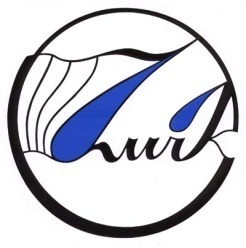        72-600 Świnoujście, ul. Kołłątaja 4       tel. (091) 321 45 31   fax. (091) 321 47 82       Sąd Rejonowy  Szczecin-Centrum w Szczecinie, XIII Wydział Gospodarczy Krajowego Rejestru Sądowego nr 0000139551   		                   NIP: 855-00-24-412                                     Wysokość kapitału zakładowego    94 481 400,00 zł............................................................( pieczęć nagłówkowa Wykonawcy)FORMULARZ OFERTYW odpowiedzi na ogłoszenie Zakładu Wodociągów i Kanalizacji Sp. z o.o. w Świnoujściu             zakup wraz z dostawą podzespołów sterowania przepompowniami ścieków, przedkładamy niniejszą ofertę oświadczając, że akceptujemy w całości wszystkie warunki zawarte w specyfikacji zamówienia.Będąc uprawnionym(-i) do składania oświadczeń woli, w tym do zaciągania zobowiązań w imieniu Wykonawcy, którym jest:		.........................................................................................................		...........................................................................................................................................................		.........................................................................................................Zarejestrowanym w Sądzie……………………………………………………….…………………..(dotyczy: Wykonawców wpisanych do Krajowego Rejestru Sądowego – należy wskazać właściwy sąd rejestrowy)…………………………………………………………………………………………………składamy ofertę na wykonanie przedmiotu zamówienia w zakresie określonym  w specyfikacji istotnych warunków zamówienia:  Przedmiotem oferty są:Materiały elektryczne - za cenę brutto  ………………………………… złSłownie cena brutto: ……………………………………………………………………………….W tym podatek VAT ……….. % tj. ……………….. złsłownie podatek VAT ……………………………………………………………………………….Oświadczamy, że naliczona przez nas stawka podatku VAT jest zgodna z obowiązującymi przepisami. Cena  obejmować będzie całkowity koszt realizacji przedmiotu zamówienia opisanego w specyfikacji istotnych warunków zamówienia wraz z kosztami transportu do siedziby Zamawiającego tj.: 72-600 Świnoujście, ul. Ignacego Daszyńskiego 38Jednocześnie oświadczamy, że: Termin związania ofertą wynosi 45 dni od daty otwarcia ofert.Oświadczamy, że zapoznaliśmy się z otrzymanymi dokumentami przetargowymi i w pełni je akceptujemy.Oświadczamy, że uzyskaliśmy od Zamawiającego wszystkie informacje konieczne do prawidłowego sporządzenia oferty i do wykonania zamówienia;Wzór zlecenia został przez nas zaakceptowany i zobowiązujemy się (w przypadku dokonania wyboru naszej oferty) do podpisania zlecenia w takim brzmieniu w miejscu i terminie wyznaczonym przez Zamawiającego, Oświadczamy, że nasza firma spełnia wszystkie warunki określone w specyfikacji istotnych warunków zamówienia oraz złożyliśmy wszystkie wymagane dokumenty potwierdzające spełnianie tych warunków.Składamy niniejszą ofertę przetargową we własnym imieniu/ jako partner konsorcjum …………………………………..………. (niepotrzebne skreślić).   		(nazwa lidera)Potwierdzamy, iż nie uczestniczymy w jakiejkolwiek innej ofercie dotyczącej tego samego postępowania.Jesteśmy / nie jesteśmy* podatnikiem podatku od towarów i usług (VAT) – nasz NIP ............................................................Zastrzegamy, że informacje zawarte na stronach nr ............................... oferty stanowią tajemnicę przedsiębiorstwa i nie powinny być udostępnianie innym Wykonawcom biorącym udział w postępowaniu. Oświadczamy, iż złożona przez nas oferta zawiera ........... kolejno ponumerowanych stron................................................				....................................................(miejsce i data)	 (podpis osoby uprawnionej do składania oświadczeń woli w imieniu wykonawcy)